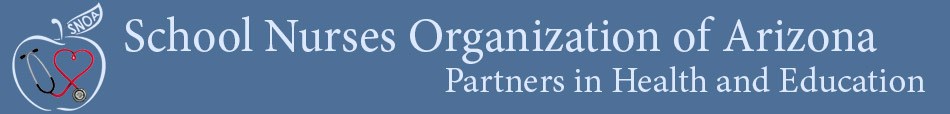 GIFTS & DONATIONS  Date of Gift/Donation ______________Amount of Gift/Donation _____________Name of Donor/Organization___________________________________________Contact Person ______________________________________________________Address___________________________________________________________ City, State, Zip ______________________________________________________ Phone ________________________  E-mail ______________________________Donor's Purpose/Terms of Gift/Donation __________________________________________________________________ __________________________________________________________________ __________________________________________________________________Form Completed By_________________________ Phone ___________________  School Nurses Organization of Arizona (SNOA)1850 East Southern Avenue, Suite 1Tempe, Arizona   85282Tax ID# 510204725